BETWEENandI agree that my behaviour has been unacceptable and I have caused a nuisance, which has upset members of the community in .I understand that I will not be in any further trouble, if I follow the terms of this Acceptable Behaviour Contract, which are that:-To help you complete the Acceptable Behaviour Contract successfully, the representatives of the partner organisations agree to provide the following help and support:-If partner organisations are unable to provide the support listed, they will discuss this with you, as soon as possible, to provide suitable alternatives.BREACH OF THIS ACCEPTABLE BEHAVIOUR CONTRACTI have been made aware that this Contract is voluntary BUT, if I continue to behave in an anti-social way, the council, housing provider and/or Derbyshire Police may take action against me (and my family). This action may include:-Enforcement under the Anti-Social Behaviour, Crime and Policing Act 2014, e.g. Community Protection Notice, Civil Injunction, Criminal Behaviour OrderAction to re-possess my family’s home.Failure to comply with a Community Protection Notice can result in a fine and failure to comply with an Injunction or Criminal Behaviour Order can result in a substantial fine / or a prison sentence.REVIEW MEETINGS This contract will be reviewed during the term.  A review may result in the contract being extended, amended or further action taken.PHOTOGRAPHI consent to having my photograph taken.  I understand that this photograph will be linked to this Acceptable Behaviour Contract that I sign.The agencies indicated below may be sent copies of the Acceptable Behaviour Contract (with my photograph) for the purpose of monitoring this voluntary Contract:-(Delete /amend as appropriate)Derbyshire ConstabularyCouncil Community Safety Partnership Youth Justice ServiceECINS partners (ECINS is a multi-agency anti-social behaviour database)DECLARATIONI can confirm that my parent / guardians and I understand the meaning of this Acceptable Behaviour Contract and the consequences of a breaking the contract have been explained to us.I agree to the terms of this Contract for a period of  months.Signed ……………………………….  Date ………………… (Individual)                             Signed………………………………..  Date ………………… (Parent / Guardian)      WITNESSEDSigned………………………...……… Date …………… Signed………………………………..  Date ……………. ACCEPTABLE BEHAVIOUR CONTRACTThis CONTRACT is made onName:                Date of Birth:Address:Postcode:Organisations:        I will notI will notI will notI willI willI willWe willWe willWe willTerm of ABCFirst Review DateSecond Review DateThird Review DateFinal Review Date3 monthsNot applicableNot applicable6 monthsNot applicable12 months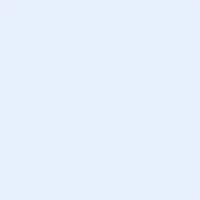 